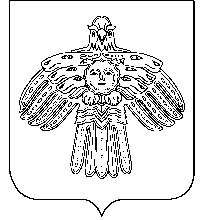                                АДМИНИСТРАЦИЯ                                                                     «НИЖНИЙ ОДЕС»  КАР  ОВМÖДЧÖМИНСА                          ГОРОДСКОГО  ПОСЕЛЕНИЯ  «НИЖНИЙ ОДЕС»                                                             АДМИНИСТРАЦИЯ           ПОСТАНОВЛЕНИЕШУÖМ          от « 28 » декабря  2018  г.                                                                                       № 396Об утверждении порядка участия собственников помещений в многоквартирных домах, собственников иных зданий и сооружений, расположенных в границах дворовой территории, подлежащей благоустройству, в рамках реализации муниципальной программы "Формирование комфортной городской среды" и порядка аккумулирования и расходования средств, направляемых на выполнение минимального и (или) дополнительного перечня работВ соответствии со ст. 14 Федерального закона от 06.10.2003 N 131-ФЗ "Об общих принципах организации местного самоуправления в Российской Федерации", Постановлением Правительства Российской Федерации от 10.02.2017 N 169 "Об утверждении Правил предоставления и распределения субсидий из федерального бюджета бюджетам субъектов Российской Федерации на поддержку государственных программ субъектов Российской Федерации и муниципальных программ формирования современной городской среды", Устава муниципального образования городского поселения "Нижний Одес", в целях реализации в 2018-2024 году на территории МО ГП «Нижний Одес» мероприятий по благоустройству дворовых территорий многоквартирных домов и муниципальных территорий общего пользования Администрация муниципального образования городского поселения «Нижний Одес»ПОСТАНОВЛЯЕТ:1. Утвердить Порядок участия собственников помещений в многоквартирных домах, собственников иных зданий и сооружений, расположенных в границах дворовой территории, подлежащей благоустройству, в рамках реализации муниципальной программы "Формирование комфортной городской среды" и порядок аккумулирования и расходования средств, направляемых на выполнение минимального и (или) дополнительного перечня работ, согласно приложению 1 к настоящему постановлению.1.1. Утвердить типовую форму соглашения (договора) о финансовом участии заинтересованных лиц согласно приложению N 2 к настоящему постановлению.2. Настоящее постановление вступает в силу со дня его официального опубликования.3. Контроль за исполнением настоящего постановления возложить на заместителя руководителя администрации муниципального образования городского поселения «Нижний Одес».Руководитель администрации                                                                    Ю.С.АксеновУтвержденПостановлениемадминистрации МО ГП «Нижний Одес»от 28 декабря 2018 г. N 396(приложение 1)ПОРЯДОК УЧАСТИЯ СОБСТВЕННИКОВ ПОМЕЩЕНИЙ В МНОГОКВАРТИРНЫХ ДОМАХ, СОБСТВЕННИКОВ ИНЫХ ЗДАНИЙ И СООРУЖЕНИЙ, РАСПОЛОЖЕННЫХ В ГРАНИЦАХ ДВОРОВОЙ ТЕРРИТОРИИ, ПОДЛЕЖАЩЕЙ БЛАГОУСТРОЙСТВУ, В РАМКАХ РЕАЛИЗАЦИИ МУНИЦИПАЛЬНОЙ ПРОГРАММЫ "ФОРМИРОВАНИЕКОМФОРТНОЙ ГОРОДСКОЙ СРЕДЫ" И ПОРЯДОК АККУМУЛИРОВАНИЯИ РАСХОДОВАНИЯ СРЕДСТВ, НАПРАВЛЯЕМЫХ НА ВЫПОЛНЕНИЕМИНИМАЛЬНОГО И ДОПОЛНИТЕЛЬНОГО ПЕРЕЧНЯ РАБОТ1. Общие положения1.1. Настоящий Порядок устанавливает условия о форме участия собственников помещений в многоквартирных домах, собственников иных зданий и сооружений, расположенных в границах дворовой территории, подлежащей благоустройству (далее - заинтересованные лица), в реализации мероприятий по благоустройству дворовой территории в рамках минимального и дополнительного перечней работ по благоустройству, в том числе о форме и доле такого участия.1.2. Заинтересованные лица имеют право принять участие в реализации мероприятий по благоустройству дворовой территории, предусмотренных Программой "Формирование комфортной городской среды" (далее - Программа), путем выбора доли такого участия.1.3. В целях реализации настоящего Порядка используются следующие понятия:а) перечень дополнительных видов работ - перечень работ по благоустройству дворовой территории, осуществляемый при условии финансового участия (софинансирования) заинтересованных лиц в выполнении указанных видов работ в размере не менее 5 процентов от общей стоимости соответствующего вида работ;б) трудовое участие - добровольная безвозмездная трудовая деятельность заинтересованных лиц, имеющая социально полезную направленность, не требующая специальной квалификации и выполняемая в качестве трудового участия заинтересованных лиц при осуществлении видов работ из перечня дополнительных видов работ по благоустройству дворовых территорий;в) финансовое участие - финансирование выполнения видов работ из перечня дополнительных видов работ по благоустройству дворовых территорий за счет участия заинтересованных лиц составляет не менее 5 процентов от стоимости мероприятий по благоустройству дворовой территории, но не превышает 50 процентов, в случае если заинтересованными лицами не определен иной размер доли;г) общественная комиссия - комиссия, создаваемая в соответствии с постановлением Администрации МО ГП «Нижний Одес» для рассмотрения и оценки предложений заинтересованных лиц, а также реализации контроля за реализацией приоритетного проекта.2. Порядок финансового и (или) трудового участиязаинтересованных лиц2.1. Организация трудового участия осуществляется заинтересованными лицами в соответствии с решением общего собрания собственников помещений в многоквартирном доме, дворовая территория которого подлежит благоустройству, оформленным соответствующим протоколом общего собрания собственников помещений в многоквартирном доме.2.2. На собрании собственников, жителей многоквартирного(ых) домов обсуждаются условия о трудовом (неденежном) участии собственников, жителей многоквартирного(ых) домов, собственников иных зданий и сооружений, расположенных в границах дворовой территории, подлежащей благоустройству, в мероприятиях по благоустройству дворовых территорий. Решение о выбранных работах также включаются в протокол общего собрания собственников.2.3. Трудовое участие граждан может быть внесено в виде следующих мероприятий, не требующих специальной квалификации, таких как:- субботники;- подготовка дворовой территории к началу работ (земляные работы);- участие в строительных работах - снятие старого оборудования, установка уличной мебели, зачистка от ржавчины, окрашивание элементов благоустройства;- участие в озеленении территории - высадка растений, создание клумб, уборка территории;- обеспечение благоприятных условий для работников подрядной организации, выполняющей работы (например, организация горячего чая).2.4. Информация о начале реализации мероприятий по благоустройству (конкретная дата, место проведения, памятка и другие материалы) размещаются администрацией муниципального образования городского поселения "Нижний Одес" (далее - администрация) на официальном Интернет-сайте муниципального образования городского поселения "Нижний Одес": http://нижний-одес.рф, а также непосредственно в многоквартирных домах на информационных стендах.2.5. В качестве подтверждения трудового участия заинтересованных лиц совет многоквартирного дома, либо организация, осуществляющая содержание и ремонт жилищного фонда, предоставляет в уполномоченный орган муниципального образования соответствующий отчет о проведении мероприятий с трудовым участием граждан, приложением к такому отчету фото-, видеоматериалов.2.6. Организация финансового участия осуществляется заинтересованными лицами в соответствии с решением общего собрания собственников помещений в многоквартирном доме, дворовая территория которого подлежит благоустройству, оформленного соответствующим протоколом общего собрания собственников помещений в многоквартирном доме, в объеме не менее установленного Программой.2.7. Устанавливается минимальная доля финансового участия заинтересованных лиц в выполнении дополнительного перечня работ по благоустройству дворовых территорий в размере не менее 5% от стоимости мероприятий по благоустройству дворовой территории.2.8. Заинтересованные лица, желающие финансово поучаствовать в благоустройстве дворовой территории, перечисляют денежные средства по реквизитам, с указанием в назначении платежа адреса многоквартирного жилого дома.2.9. Финансовое (трудовое) участие заинтересованных лиц в выполнении мероприятий по благоустройству дворовых территорий должно подтверждаться документально в зависимости от избранной формы такого участия.2.10. Документы, подтверждающие форму участия заинтересованных лиц в реализации мероприятий по благоустройству, предусмотренных перечнем дополнительных видов работ, предоставляются в администрацию.В качестве документов, подтверждающих финансовое участие, могут быть представлены копии платежных поручений о перечислении средств или внесении средств на счет, открытый в установленном порядке, копия ведомости сбора средств с физических лиц, которые впоследствии также вносятся на счет, открытый в соответствии с настоящим Порядком.Документы, подтверждающие финансовое участие, представляются в администрацию не позднее 2 дней со дня перечисления денежных средств в установленном порядке.В качестве документов (материалов), подтверждающих трудовое участие могут быть представлены отчет подрядной организации о выполнении работ, включающей информацию о проведении мероприятия с трудовым участием граждан, отчет совета многоквартирного дома, лица, управляющего многоквартирным домом о проведении мероприятия с трудовым участием граждан. При этом рекомендуется в качестве приложения к такому отчету представлять фото-, видеоматериалы, подтверждающие проведение мероприятия с трудовым участием граждан.Документы, подтверждающие трудовое участие, представляются в администрацию не позднее 10 календарных дней со дня окончания работ, выполняемых заинтересованными лицами.3. Условия аккумулирования и расходования средств3.1. После утверждения дизайн-проекта общественной рабочей комиссией и его согласования с представителем заинтересованных лиц администрация заключает с представителями заинтересованных лиц, принявшими решение о благоустройстве дворовых территорий, соглашение о финансовом участии заинтересованных лиц, в котором указывается объект благоустройства, реквизиты для перечисления средств, определяются порядок и сумма перечисления денежных средств заинтересованными лицами, а также реквизиты счета, на который подлежат возврату денежные средства заинтересованных лиц в случаях определенных соглашением.3.2. Объем денежных средств, подлежащих перечислению заинтересованными лицами, определяется сметным расчетом и (или) иным способом расчета стоимости работ по благоустройству дворовой территории, а также объема работ, указанного в дизайн-проекте, и составляет не менее 5 процентов от общей стоимости соответствующего вида работ из перечня дополнительных видов работ.3.3. Форма финансового участия граждан в выполнении дополнительного перечня работ по благоустройству дворовых территорий устанавливается в виде финансового обеспечения затрат по выполнению дополнительного перечня работ по благоустройству дворовых территорий в размере не менее 10 процентов от общей стоимости соответствующего вида работ по благоустройству дворовых территорий.3.4. Администрация в срок до 1 февраля текущего года направляет письменное уведомление о принятии решения о благоустройстве дворовой территории в текущем году (далее - решение):1) товариществу собственников жилья, жилищному, жилищно-строительному кооперативу или иному специализированному потребительскому кооперативу, управляющей организации, которые осуществляют управление многоквартирным домом (далее - уполномоченные организации), в отношении которого принято соответствующее решение;2) представителям собственников помещений в многоквартирном доме дворовой территории (уполномоченных общим собранием собственников помещений в многоквартирном доме) (далее - уполномоченные лица).3.5. Сбор и учет средств собственников помещений многоквартирных домов, иных заинтересованных лиц осуществляют в соответствии с наделенными полномочиями общим собранием собственников помещений в многоквартирном доме:1 - уполномоченной организацией;2 - уполномоченные лица.3.6. Администрация после утверждения дизайн-проекта благоустройства дворовой территории многоквартирного дома заключают с уполномоченной организацией (уполномоченным лицом) соглашение, в котором указываются реквизиты для перечисления средств на финансовое обеспечение затрат по выполнению дополнительного перечня работ по благоустройству дворовых территорий, порядок и сроки их перечисления и расходования.3.7. Уполномоченные организации в течение 10 рабочих дней со дня получения уведомления открывают счет для аккумулирования средств собственников помещений в многоквартирном доме, иных заинтересованных лиц в целях обеспечения финансового участия в реализации мероприятий и уведомляют об открытии счета администрацию, представителей заинтересованных лиц, собственников помещений в многоквартирных домах.3.8. Уполномоченные лица осуществляют сбор средств собственников помещений многоквартирных домов, иных заинтересованных лиц в порядке, установленном общим собранием собственников помещений в многоквартирном доме.В случае принятия решения об аккумулировании средств собственников помещений в многоквартирном доме, иных заинтересованных лиц на отдельном счете, уполномоченное общим собранием собственников помещений в многоквартирном доме лицо в течение 10 рабочих дней со дня получения уведомления, открывает счет для аккумулирования средств собственников помещений в многоквартирном доме, иных заинтересованных лиц в целях обеспечения финансового участия в реализации мероприятий и уведомляет об открытии счета администрацию, представителей заинтересованных лиц, собственников помещений в многоквартирных домах.3.9. Счета открываются и обслуживаются в российских кредитных организациях, размер собственных средств (капитала) которых составляет не менее чем двадцать миллиардов рублей.3.10. Уполномоченные организации (уполномоченные лица) обеспечивают перечисление средств, аккумулированных на счете, в доход бюджета муниципального образования городского поселения "Нижний Одес" в соответствии с условиями соглашения.3.11. Средства, поступившие от уполномоченных организаций (уполномоченных лиц), направляются на увеличение расходов бюджета соответственно целям предоставления, с внесением изменений в сводную бюджетную роспись без внесения изменений в решение о бюджете на текущий финансовый год и плановый период.3.12. Информацию о поступивших (поступающих) денежных средствах администрация размещает (обновляет) на официальном Интернет-сайте муниципального образования муниципального района городского поселения "Нижний Одес": http://нижний-одес.рф/ ежемесячно, с указанием адреса многоквартирного жилого дома.3.13. Администрация ежемесячно обеспечивает направление данных о поступивших от заинтересованных лиц денежных средствах в разрезе многоквартирных домов, дворовые территории которых подлежат благоустройству, в адрес общественной рабочей комиссии.3.14. В случае, если стоимость дополнительного перечня работ по благоустройству дворовой территории (по итогам осуществления закупочных процедур, а также фактического выполнения работ) будет меньше плановой стоимости, остаток средств, поступивших от уполномоченных организаций (уполномоченных лиц), используется в порядке, установленном соглашением.3.15. Главный администратор доходов - администрация осуществляет контроль за правильностью, полнотой и своевременностью зачисления данных средств в разрезе многоквартирных домов, дворовые территории которых подлежат благоустройству.3.16. Фактический объем денежных средств, подлежащих перечислению заинтересованными лицами, может быть изменен по итогам осуществления закупки товара, работы, услуги в соответствии с положениями Федерального закона от 05.04.2013 N 44-ФЗ "О контрактной системе в сфере закупок товаров, работ, услуг для обеспечения государственных и муниципальных нужд", а также с учетом стоимости фактически выполненных работ.3.17. Перечисление денежных средств заинтересованными лицами осуществляется в течение десяти дней с момента подписания соглашения о финансовом участии заинтересованных лиц.В случае, если денежные средства в полном объеме не будут перечислены в срок, установленный в абзаце первом настоящего пункта, то заявка такого многоквартирного дома в части выполнения перечня дополнительных видов работ по благоустройству территории выполнению не подлежит.Перечень дворовых территорий, подлежащих благоустройству в рамках муниципальной программы "Формирование комфортной городской среды", подлежит корректировке с включением следующих по очередности дворовых территорий, прошедших отбор в пределах лимитов бюджетных ассигнований, предусмотренных приоритетным проектом. В таком случае заинтересованные лица, дворовые территории которых были включены в приоритетный проект в связи с корректировкой и их заявка предусматривает выполнение работ из перечня дополнительных видов работ, обязуются перечислить денежные средства в порядке и на условиях, определенных соглашением. Администрация осуществляет учет поступающих от заинтересованных лиц денежных средств в разрезе многоквартирных домов, дворовые территории которых подлежат благоустройству.3.18. Администрация ежемесячно обеспечивает направление данных о поступивших от заинтересованных лиц денежных средствах в разрезе многоквартирных домов, дворовые территории которых подлежат благоустройству, в адрес общественной рабочей комиссии.3.19. Денежные средства считаются поступившими в доход бюджета муниципального образования городского поселения "Нижний Одес" с момента их зачисления на лицевой счет Администрации.3.20. В течение десяти рабочих дней со дня перечисления средств администрация направляет в Финансовое управление администрации муниципального образования муниципального района "Сосногорск (далее - Финансовое управление) копию заключенного соглашения.3.21. На сумму поступивших средств увеличиваются бюджетные ассигнования администрации с последующим доведением в установленном порядке лимитов бюджетных обязательств для осуществления целевых расходов, предусмотренных приоритетным проектом.3.22. Расходование аккумулированных денежных средств заинтересованных лиц осуществляется администрацией на финансирование перечня дополнительных видов работ по благоустройству дворовых территорий в соответствии с утвержденным дизайн-проектом благоустройства дворовых территорий, утвержденного общественной муниципальной комиссией и согласованного с представителем заинтересованных лиц.3.23. Расходование денежных средств осуществляется путем принятия и оплаты обязательств в соответствии с бюджетным законодательством и иными нормативными правовыми актами, регулирующими бюджетные правоотношения.4. Контроль за соблюдением условий порядка4.1. Контроль за целевым расходованием аккумулированных денежных средств заинтересованных лиц осуществляется администрацией.4.2. Администрация обеспечивает возврат аккумулированных денежных средств заинтересованным лицам в срок до 31 декабря текущего года при условии:- экономии денежных средств, по итогам проведения конкурсных процедур;- неисполнения работ по благоустройству дворовой территории многоквартирного дома по вине подрядной организации;- непредоставления заинтересованными лицами доступа к проведению благоустройства на дворовой территории;- возникновения обстоятельств непреодолимой силы;- возникновения иных случаев, предусмотренных действующим законодательством.УтвержденПостановлениемадминистрации муниципального образованиягородского поселения "Нижний Одес"от 28 декабря 2019 г. N 396(приложение 2)Типовая формасоглашения (договора)о финансовом участии заинтересованных лиц    пгт. Нижний Одес                                                         "____" _____________ 20__ г.    Администрация муниципального образование городского поселения  "Нижний Одес" в лице ___________ (далее - Администрация), и _________в лице ____________, действующий на основании __________________ (далее –представитель заинтересованных лиц), вместе именуемые "Стороны", заключили настоящее  соглашение  о  финансовом  участии заинтересованных лиц (далее -Соглашение) о нижеследующем:1. Предмет соглашения    1.1.   Настоящее   Соглашение   регламентирует   отношения   Сторон  по аккумулированию   средств   заинтересованных   лиц   в   целях   реализации муниципальной программы "Формирование комфортной городской среды" на  территории  муниципального образования городского поселения "Нижний Одес",   утвержденной  постановлением  администрации  муниципального образования городского поселения  "Нижний Одес"  от 23.10..2017 N 324, в соответствии с постановлением администрации  муниципального  образования городского поселения  "Нижний Одес" от 28.12.2018 N 396 "Об утверждении  Порядка  участия  собственников  помещений  в  многоквартирных домах,  собственников  иных  зданий  и сооружений, расположенных в границах дворовой   территории,  подлежащей  благоустройству,  в  рамках  реализации муниципальной программы "Формирование комфортной городской среды" и порядка аккумулирования   и   расходования   средств,  направляемых  на  выполнение минимального  и  (или) дополнительного перечня работ", на основании решения общего   собрания   собственников   помещений   в   многоквартирном   доме, собственников  иных  зданий и сооружений, расположенных в границах дворовой территории,   подлежащей   благоустройству,   оформленного  соответствующим протоколом.    1.2.     Место    расположения    дворовой    территории,    подлежащей благоустройству: птг. Нижний Одес, ______________________________________.2. Права и обязанности сторон              2.1. Представителю заинтересованных лиц:    2.1.1.   не   позднее  десяти  дней  с  момента  подписания  настоящего Соглашения  обеспечить  перечисление  средств, аккумулированных на счете, в доход бюджета муниципального образования городского поселения "Нижний Одес", в  размере  ___ процентов от общей стоимости мероприятий по благоустройству дворовой  территории в рамках дополнительного перечня работ, что составляет (прописью) _____ руб. ______ коп.;    2.1.2.   не  позднее  2  дней  со  дня  перечисления  денежных  средств представить   в  администрацию  копии  документов,  подтверждающих  финансовое участие (платежных поручений о перечислении или внесении средств на лицевой счет).Денежные средства считаются поступившими в доход бюджета муниципального образования  городского  поселения  "Нижний Одес" с момента их зачисления на лицевой  счет администратора доходов бюджета - Администрации МО ГП «Нижний Одес». В  случае если денежные средства в полном объеме не будут перечислены в срок,  установленный  в  п. 3.1   настоящего  Соглашения,  то заявка такого многоквартирного дома в части выполнения перечня дополнительных видов работ         по благоустройству территории выполнению не подлежит.    2.1.3.  Отобразить  поступившие  средства  в  доходной  части  местногобюджета по коду 924 207 05030 130000180 "Прочие безвозмездные поступления в бюджеты городских поселений".    2.2. Администрации:    2.2.1.  Обеспечить  учет  поступающих  от заинтересованных лиц денежных средств.    2.2.2.  Обеспечить  ежемесячное  размещение (обновление) на официальном Интернет    сайте    муниципального   образования   городского поселения «Нижний Одес»:    http://нижний-одес.рф    информации   о   поступивших (поступающих) от заинтересованных лиц денежных средствах.    2.2.3.  Обеспечить направление данных о поступивших от заинтересованных лиц денежных средствах в адрес общественной рабочей комиссии.    2.2.4.  Направить  в  течение  десяти  рабочих дней со дня перечисления средств  в  Финансовое  управление администрации муниципального образования муниципального  района  "Сосногорск  (далее  - Финансовое управление) копию заключенного соглашения.    2.2.5.    Обеспечить    возврат   аккумулированных   денежных   средств заинтересованным  лицам  в  срок  до  31  декабря  ____  года при следующих условиях:    - экономии денежных средств, по итогам проведения конкурсных процедур;    -   неисполнения   работ   по   благоустройству   дворовой   территориимногоквартирного дома по вине подрядной организации;    -  не  предоставления  заинтересованными  лицами  доступа  к проведениюблагоустройства на дворовой территории;    - возникновения обстоятельств непреодолимой силы;    -    возникновения    иных    случаев,    предусмотренных   действующимзаконодательством.    2.2.6. Осуществлять контроль за целевым расходованием аккумулированных денежных   средств   заинтересованных   лиц   в  соответствии  с  бюджетным законодательством.    2.2.7.   В   случае  изменения  платежных  реквизитов,  незамедлительно уведомить    представителя    заинтересованных    лиц   путем   направления соответствующего письменного извещения.                          3. Порядок расходования    3.1.  Расходование  денежных  средств  осуществляется  путем принятия и оплаты  обязательств  в  соответствии с бюджетным законодательством и иными нормативными правовыми актами, регулирующими бюджетные правоотношения.    3.2. Расходование аккумулированных денежных средств заинтересованных лиц  на  финансирование перечня дополнительных видов работ осуществляется в рамках  Федерального  закона  от  5 апреля 2013 года N 44-ФЗ "О контрактной системе   в   сфере   закупок   товаров,   работ,   услуг  для  обеспечения государственных и муниципальных нужд".    3.3.   Денежные  средства  носят  целевой  характер  и  не  могут  быть использованы  на  другие  цели,  включая  направление  денежных  средств на банковские  депозиты,  приобретение  активов  (валютных  ценностей,  ценных бумаг,   иного   имущества),  осуществление  расходов  без  документального обоснования   таких   расходов,   а  также  на  проведение  мероприятий  по благоустройству в отношении иных дворовых территорий.                        4. Срок действия соглашения   4.1.  Настоящее  соглашение  вступает в силу с момента его подписания и действует до 31 декабря _______ года.                             5. Особые условия    5.1.  При  выполнении  настоящего  Соглашения  Стороны  руководствуются действующим законодательством Российской Федерации.    5.2.  Стороны  несут  ответственность  за  неисполнение обязательств по настоящему Соглашению в соответствии с действующим законодательством.    5.3.  Споры  по  настоящему Соглашению решаются путем переговоров или в судебном порядке в соответствии с законодательством Российской Федерации.    5.4.  Изменение  Соглашения  осуществляется  в  письменной форме в виде дополнительных соглашений, которые являются его неотъемлемой частью.    5.5.   Настоящее  Соглашение  составлено  в  2-х  экземплярах,  имеющих одинаковую юридическую силу.                            6. Реквизиты сторон